    “U for Utah”                                                                                                         Utah History Student Presentation- narration & music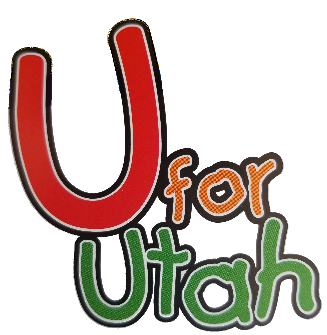 Students will:Learn the state song- “Utah, This Is the Place” & others about history.Explain how Utah has been shaped by diverse people, events & ideas.Describe ways Utah has changed and grown over time.Identify Utah’s ethics of “Hard Work, Volunteer Service and Civility.”Description:“U for Utah” was created to inspire students to recognize our state’s exceptional history.  It can be customized and used as a springboard for other activities.  Key to the program is appreciation for diverse contributions, the value of respect and inspiring civic engagement. Students sing the state song, “Utah, This is the Place.” The song’s video emphasizes our unique geography and our citizens’ values.  Four additional songs reflect our heritage. The narration includes historical events such as the 2002 Olympics.  Educators are encouraged to add text to the (35 minute) presentation, to invite students to create rhythmic movements to the music and spotlight historical characters.The music and narration are FREE to download.  Music in “U for Utah” is for educational purposes; commercial use is strictly prohibited. How do I get this resource?    www.Utahstatesong.com